MASCI - REGIONE LOMBARDIA – 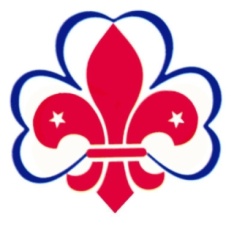 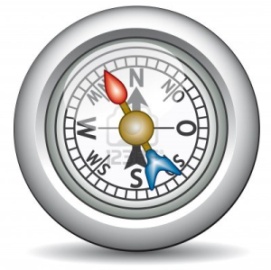 POLO D’ECCELLENZA 2014 - 2017“QUALE ADULTO SCOUT?”Il servizio, individuale o di comunità,  è sicuramente una parte importante ed irrinunciabile della nostra proposta di educazione permanente per gli adulti, ma è sufficiente la nostra buona volontà di rispettare la Promessa per essere veramente utili? SABATO 24 GENNAIO 2015 – ORE 15 –SALA BIBLIOTECA -SEDE REGIONALE DI VIA BURIGOZZO 11 – MILANO“SERVIZIO, VOLONTARIATO … … AIUTARE GLI ALTRI IN OGNI CIRCOSTANZA… DEL PROPRIO MEGLIO?”Ci aiuterà nella riflessione e discussione GRAZIELLA BISIN, docente universitaria e formatrice, sia in ambito scout che in ambito sociale.Vi aspetto										Giorgio